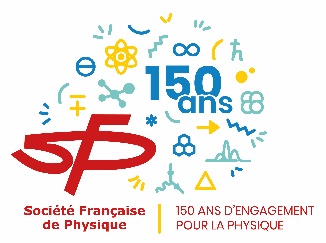 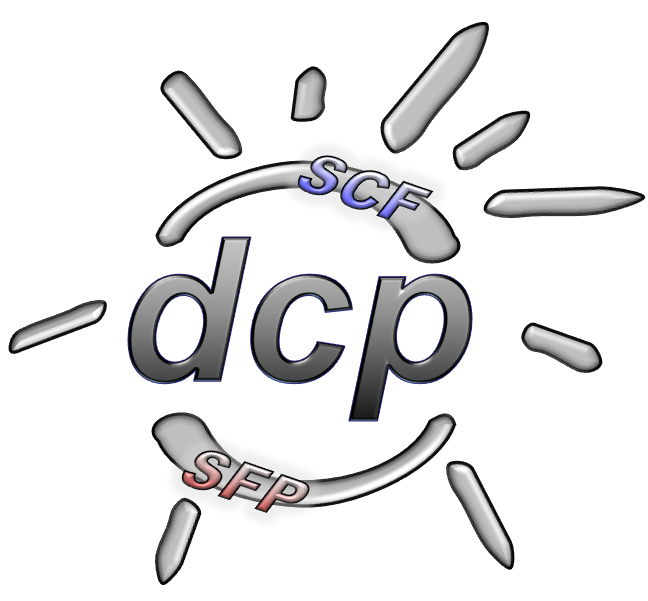 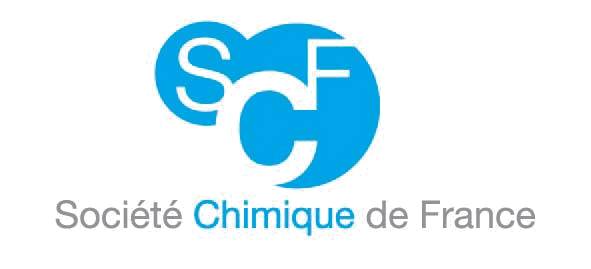 Division Chimie PhysiquePrix de Thèse 2024 de la Division de Chimie-Physique Appel à CandidaturesLa Division de Chimie-Physique, émanation de la Société Chimique de France et de la Société Française de Physique, lance un appel à candidatures pour le prix de Thèse de la DCP.Les prérequis d’inscription sont les suivants :Les candidats doivent avoir soutenu leur thèse dans l’année 2023.Date limite de candidature :  6 mai 2024. Les candidatures sont à envoyer sous format pdf (un seul fichier), à : riccardo.spezia@cnrs.fr, vitor.brasiliense@ens-paris-saclay.fr, marc.dussauze@u-bordeaux.fr, sylvie.choua@unistra.fr.Le dossier de candidature se compose d’un CV détaillé ainsi que d’une notice exposant les travaux de thèse. Le dossier n’excédera pas 10 pages incluant les publications et communications. Les candidats doivent fournir le rapport de soutenance de thèse ainsi que les rapports des rapporteurs. Un lien vers le pdf du manuscrit de thèse doit également être transmis avec le dossier.Les obligations du/des récipiendaire(s) du prix sont :Une présentation orale de leurs travaux récompensés lors du prochain événement DCP.La rédaction d’un article sur les travaux récompensés qui paraîtra dans l’Actualité Chimique au plus tard l’année N+1 de l’attribution du prix.Prix de Thèse 2024 de la Division de Chimie-PhysiqueNom :                                                             Prénom :Age :Situation actuelle :Subdivision DCP :  Ou domaine :Date et lieu de soutenance de thèse :Adresse professionnelle :Adresse électronique :  Noms et adresses e-mail de trois personnes référentes : Electrochimie Chimie Analytique Radiochimie Photochimie Nanosciences Modélisation Magnétisme Spectroscopie et neutronique